PHỤ LỤC SỐ 08BÁO CÁO KẾT QUẢ PHÁT HÀNH CỔ PHIẾU
(Ban hành kèm theo Thông tư số 130/TT-BTC ngày 10 tháng 8 năm 2012 của Bộ trưởng Bộ Tài chính hướng dẫn việc mua lại cổ phiếu, bán cổ phiếu quỹ và một số trường hợp phát hành thêm cổ phiếu của công ty đại chúng)BÁO CÁO KẾT QUẢ PHÁT HÀNH CỔ PHIẾU ĐỂ TĂNG VỐN CỔ PHẦN TỪ NGUỒN VỐN CHỦ SỞ HỮUKính gửi: Ủy ban Chứng khoán Nhà nướcTên tổ chức phát hành: CÔNG TY CỔ PHẦN TẬP ĐOÀN VINACONTROLĐịa chỉ trụ sở chính: 54 Trần Nhân Tông, Phường Nguyễn Du, Quận Hai Bà Trưng, Hà NộiĐiện thoại: 04.39439105; 39435531; 39433840Fax: 04.39433844I. Cổ phiếu dự kiến phát hành1. Tên cổ phiếu phát hành: Cổ phiếu Công ty cổ phần Tập đoàn Vinacontrol2. Vốn điều lệ: 78,75 tỷ đồng (bảy mươi tám tỷ bảy trăm năm mươi triệu đồng)3. Số lượng cổ phiếu lưu hành (trước thời điểm phát hành): 7.875.000 cổ phiếu4. Số lượng cổ phiếu quỹ (trước thời điểm phát hành): không5. Loại cổ phiếu: cổ phiếu phổ thông6. Mã chứng khoán (nếu có): VNC7. Mệnh giá: 10.000 đồng (mười nghìn đồng một cổ phiếu)8. Số lượng cổ phiếu dự kiến phát hành: 2.625.000 cổ phiếu9. Mục đích phát hành: Phát hành cổ phiếu để tăng vốn cổ phần từ nguồn vốn chủ sở hữu (phát hành cổ phiếu thưởng cho cổ đông hiện hữu)10. Ngày chốt danh sách cổ đông để phát hành cổ phiếu để trả cổ tức/tăng vốn cổ phần từ nguồn vốn chủ sở hữu: ngày 10/05/201311. Ngày giao dịch không hưởng quyền: ngày 08/05/201312. Ngày dự kiến giao dịch cổ phiếu phát hành: 03/07/2013 (sau khi được Sở giao dịch chứng khoán Hà Nội chấp thuận niêm yết bổ sung cổ phiếu phát hành thêm).II. Kết quả phát hành cổ phiếu1. Số cổ phiếu đã phân phối: 2.624.955 cổ phiếu2. Số cổ đông được phân phối: 1.277 cổ đông3. Phương thức xử lý cổ phiếu lẻ:Số lượng cổ phần phát hành cho mỗi cổ đông sẽ được làm tròn xuống đến hàng đơn vị. Đối với số cổ phiếu lẻ phát sinh do làm tròn xuống đến hàng đơn vị, công ty sẽ mua lại làm cổ phiếu quỹ với giá mua là 10.000 đồng/cổ phiếu và được làm tròn đến đơn vị nghìn (1000) đồng.Ví dụ: Cổ đông A sở hữu 1.000 cổ phần tại ngày chốt danh sách thực hiện quyền nhận cổ phiếu thưởng, cổ đông A được hưởng quyền nhận: 1.000 x 1/3 = 333,3 cổ phần, phần lẻ 0,3 cổ phần sẽ được Công ty mua lại là: 0,3 x 10.000 đồng = 3.000 đồng ( số tiền này sẽ được chuyển qua Trung tâm lưu ký chứng khoán Việt Nam để chuyển đến các cổ đông).4. Tổng số cổ phiếu hiện tại (ngày 05/06/2013) 10.499.955 cổ phiếu, trong đó:- Số lượng cổ phiếu đang lưu hành: 10.499.556 cổ phiếu- Số lượng cổ phiếu quỹ: 399 cổ phiếuIII. Tài liệu gửi kèm (nếu có)1. Nghị quyết số 065/NQ-HĐQT ngày 09/04/2013 về việc triển khai chi tiết Phương án phát hành cổ phần tăng vốn điều lệ từ nguồn vốn chủ sở hữu.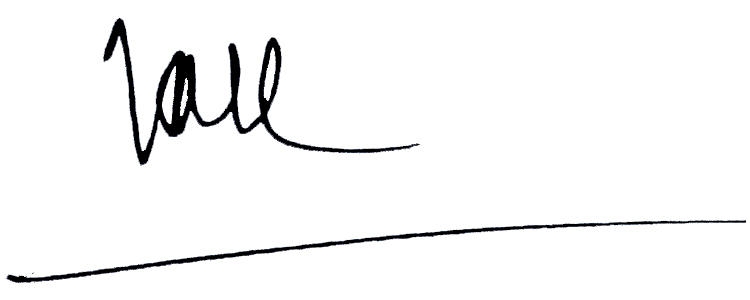 VINACONTROL
--------CỘNG HÒA XÃ HỘI CHỦ NGHĨA VIỆT NAM
Độc lập - Tự do - Hạnh phúc
----------------Số:                /Hà Nội, ngày 07 tháng  6  năm 2013Hà Nội, ngày 07 tháng 06 năm .2013(Tổ chức phát hành)
(Người đại diện theo pháp luật)
(Ký, ghi rõ họ tên và đóng dấu)